Noteguide for Network  Resistance - Videos 18J1&2   Name					Net Example 1 – Find current through and power dissipated by each resistorNet Example 2 (single popper)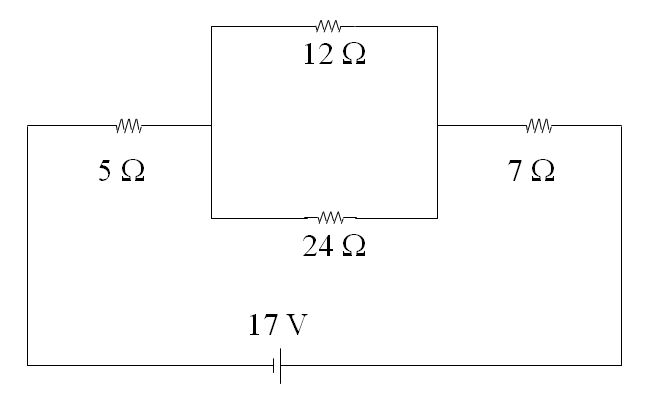 Net Example 3 (double popper)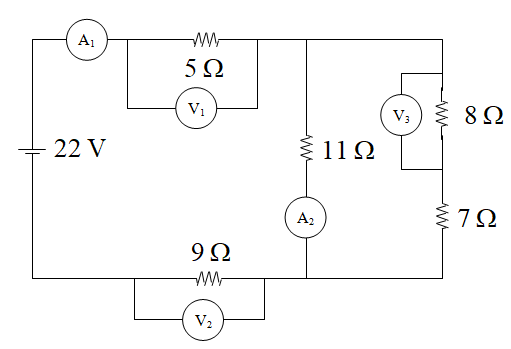 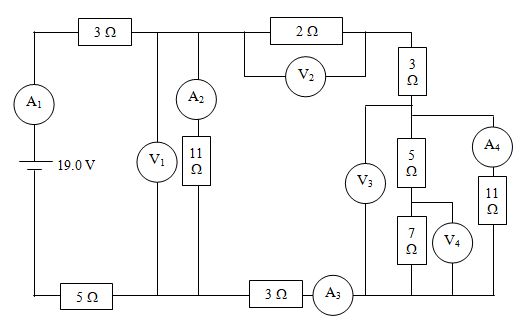 Net Example 4 (double popper)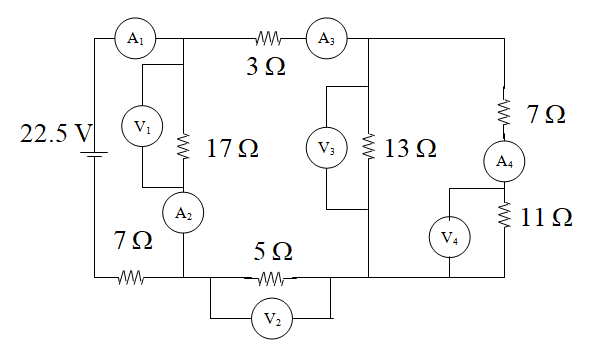 